Publicado en  el 23/09/2016 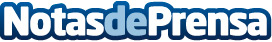 Los cinco segundos clave de un vídeo: la razón de ser de los mini tráilers de YoutubeEl auge de los mini-tráilers dentro de otros tráilers sirven para mantener al espectador cautivo en un mundo de atención diluida y publicidad constanteDatos de contacto:Nota de prensa publicada en: https://www.notasdeprensa.es/los-cinco-segundos-clave-de-un-video-la-razon Categorias: Comunicación Marketing E-Commerce http://www.notasdeprensa.es